 MAURITIUS INSTITUTE OF TRAINING AND DEVELOPMENT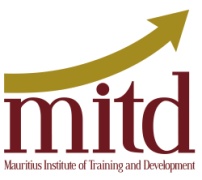 APPLICATION FORM FOR ADMISSIONAPPLICANT’S PERSONAL PARTICULARSSURNAME: ( MR / MRS / MISS ) ( MR / MRS / MISS )OTHER NAME(s):													MAIDEN NAME : (If applicable) ADDRESS: ………………………………………………………………………………………………………………………………                    .……………………………………………………………………………………………………………………………..DOB:                 /                  /                                   AGE :                     GENDER:  MALE             FEMALE          NATIONALITY: ……………………………   NIC:                                                                   PHONE NO :                                                                               MOBILE:                                                           EMAIL ADDRESS: …………………………………………………        RESIDENCE/WORK PERMIT NO : …………………………………....					              (If applicable)COURSE APPLYING FOR EDUCATION HISTORYSECONDARY INSTITUTION(S) / TECHNICAL SCHOOL(S) ATTENDEDP.T.OACADEMIC QUALIFICATIONS:Please tick ( ) your highest academic qualification :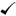 CPE        PREVOC        FORM 3       NTC F       FORM 4       FORM 5        SC/GCE ‘O’LEVEL       LOWER 6        HSC/GCE ‘A’LEVEL        If others, please specify …………………………………………..	DETAILS OF HIGHEST ACADEMIC QUALIFICATIONS:OTHER RELEVANT ACADEMIC/TECHNICAL QUALIFICATIONS:OTHER PARTICULARSHAVE YOU EVER BEEN CONVICTED OF ANY OFFENCE?: YES       NO      IF YES WHEN AND GIVE  REASON:…………………………………………………………………………………………………                                                                                                                                      HAVE YOU ANY SERIOUS DISEASE OR PHYSICAL OR MENTAL DISORDER?: YES 	NO IF YES, PLEASE GIVE DETAILS HERE ……………………………………………………………………………………………...SPONSORSHIPAre  you sponsored by any institution or employer?  Yes 	   NoIf YES, Please fill in below :Name of the company : ………………………………………………..	Email Address: …………………………………Address : ………………………………………………………………     Tel: …………………. Fax: …………………….                                                             Name of designated person : ………………………………………….      Designation: ………………………………......Signature: ……………………		Date:  ………………………..                                        			                                                                                                                       Seal of institution / employer                       P.T.O	DECLARATION OF APPLICANTI, ……………………………………………………………………………….the undersigned applicant hereby declare that the above information is true and accurate.Signature of Applicant: …..…………..      	  Name of Responsible Party         : …….……………………………..		                                                      (if applicant under 18)                                                                             	  Signature of Responsible Party   : ………..…………………………Date                                : ………………	  Contact no of Responsible Party : …………………………………..N.B: Please attach photocopies of your birth certificate(new format), national identity card, educational and technical qualifications and any other related documents. All information will be treated confidentially.OPTIONI consent/do not consent (delete as appropriate) that my data being shared for training and employment purposes to other organisations.Signature:………………………………………….                                            HOW DO YOU KNOW ABOUT MITD COURSES?Please tick ()Newspaper        Radio       TV        MITD Website       Job Fair        Friends       Open Days       TalksOthers, please specify …………………….FOR OFFICE USEProcessed on    : ……………………………			Rejected / Selected ( Delete as appropriate)Checked by      : ……………………………			Signature : ………………………….CODINGCentre Name : ………………………………………………………Address         : ………………………………………………………Telephone     : ………………………   Fax :  ……………………..COURSE TITLELEVEL OF COURSEFULL-  TIME()PART-TIME()APPRENTICESHIP SCHEME ()1st     Choice2nd Choice3rd  ChoiceSNYEARINSTITUTION(S) ATTENDED123SUBJECTSGRADEQUALIFICATION(S) / INSTITUTION(S)YEAR